MATHEMATICS	STAGE 2TEACHING AND LEARNING OVERVIEWTEACHING AND LEARNING EXPERIENCESAll assessment tasks should be written in red and planning should be based around developing the skills to complete that task..TERM: WEEK:  12STRAND:  Number and AlgebraSUB-STRAND: Multiplication and Division 2WORKING MATHEMATICALLY: MA2-1WM, MA2-2WM, MA2-3WMOUTCOMES: MA2-6NAOUTCOMES: MA2-6NAUses mental and informal written strategies for multiplication and division.Uses mental and informal written strategies for multiplication and division.Uses mental and informal written strategies for multiplication and division.CONTENT: CONTENT: Develop efficient mental and written strategies, and use appropriate digital technologies, for multiplication and for division where there is no remainder Use mental and informal written strategies to multiply a two-digit number by a one digit number, including:using known factsmultiplying by tens then unitsusing an area modelusing doubling and repeated doublingusing the relationship between multiplication factsDevelop efficient mental and written strategies, and use appropriate digital technologies, for multiplication and for division where there is no remainder Use mental and informal written strategies to multiply a two-digit number by a one digit number, including:using known factsmultiplying by tens then unitsusing an area modelusing doubling and repeated doublingusing the relationship between multiplication factsDevelop efficient mental and written strategies, and use appropriate digital technologies, for multiplication and for division where there is no remainder Use mental and informal written strategies to multiply a two-digit number by a one digit number, including:using known factsmultiplying by tens then unitsusing an area modelusing doubling and repeated doublingusing the relationship between multiplication factsASSESSMENT FOR LEARNING(PRE-ASSESSMENT)ASSESSMENT FOR LEARNING(PRE-ASSESSMENT)Worksheet  -  Area multiplicationShow the cardboard unit square and the “7 x 3” rectangle. How many squares like this would you need to cover the rectangle completely? Provide the students with a copy of the grid and ask: Can you draw what the squares would look like?Worksheet  -  Area multiplicationShow the cardboard unit square and the “7 x 3” rectangle. How many squares like this would you need to cover the rectangle completely? Provide the students with a copy of the grid and ask: Can you draw what the squares would look like?Worksheet  -  Area multiplicationShow the cardboard unit square and the “7 x 3” rectangle. How many squares like this would you need to cover the rectangle completely? Provide the students with a copy of the grid and ask: Can you draw what the squares would look like?WARM UP / DRILLWARM UP / DRILLSalute! This game is played with a pack of cards. One player is the “dealer” who deals a single card to each player. When the dealer deals the cards he/she says “Salute” and the two other players hold the card up to their forehead so that the dealer and the other player can see the card. They aren’t allowed to look at the card dealt to themselves. The dealer multiplies the cards mentally and announces the total. The first player to calculate the number on their own card wins both cards. The winner is the one with the most cards by the end of the deck. The dealer plays the winner and the game continues. Salute! This game is played with a pack of cards. One player is the “dealer” who deals a single card to each player. When the dealer deals the cards he/she says “Salute” and the two other players hold the card up to their forehead so that the dealer and the other player can see the card. They aren’t allowed to look at the card dealt to themselves. The dealer multiplies the cards mentally and announces the total. The first player to calculate the number on their own card wins both cards. The winner is the one with the most cards by the end of the deck. The dealer plays the winner and the game continues. Salute! This game is played with a pack of cards. One player is the “dealer” who deals a single card to each player. When the dealer deals the cards he/she says “Salute” and the two other players hold the card up to their forehead so that the dealer and the other player can see the card. They aren’t allowed to look at the card dealt to themselves. The dealer multiplies the cards mentally and announces the total. The first player to calculate the number on their own card wins both cards. The winner is the one with the most cards by the end of the deck. The dealer plays the winner and the game continues. TENS ACTIVITYNEWMAN’S PROBLEMINVESTIGATION TENS ACTIVITYNEWMAN’S PROBLEMINVESTIGATION There were 6 cars in the car park and 6 people in each car. How many people were there altogether?There were 6 cars in the car park and 6 people in each car. How many people were there altogether?There were 6 cars in the car park and 6 people in each car. How many people were there altogether?QUALITY TEACHING ELEMENTSQUALITY TEACHING ELEMENTSINTELLECTUAL QUALITYQUALITY LEARNING ENVIRONMENTSIGNIFICANCEQUALITY TEACHING ELEMENTSQUALITY TEACHING ELEMENTSDeep knowledge Deep understandingProblematic knowledgeHigher-order thinkingMetalanguageSubstantive communicationExplicit quality criteriaEngagementHigh expectationsSocial supportStudents’ self-regulationStudent directionBackground knowledgeCultural knowledgeKnowledge integrationInclusivity ConnectednessNarrativeRESOURCESRESOURCESPack of playing cards, Area model questions stencil, cards with written multiplication problems, dice, calculators, iPads or camera, 1cm grid paper.Pack of playing cards, Area model questions stencil, cards with written multiplication problems, dice, calculators, iPads or camera, 1cm grid paper.Pack of playing cards, Area model questions stencil, cards with written multiplication problems, dice, calculators, iPads or camera, 1cm grid paper.WHOLE CLASS INSTRUCTION MODELLED ACTIVITIESGUIDED & INDEPENDENT ACTIVITIESGUIDED & INDEPENDENT ACTIVITIESGUIDED & INDEPENDENT ACTIVITIESExplicitly teach WC use mental and informal written strategies to multiply a two-digit number by a one-digit number, including: 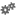 using an area model, eg 10 x 4 Watch video on you tube demonstrating the area model – 2 digit x 1-digithttps://www.youtube.com/watch?v=8LkEBiq3Xsg2. Use base 10 blocks to model the area model   Start with 14 made up of a 10 and a 4 units5 times (5x) means we need five (5) 14s.5 x 14 = (5 x 10) + (5 x 4)Metalanguage:groups of, rows of, lots of, totals, equals, makes, is the same as, factor, multiple, width, product, times, multiply, multiplied by, multiplication, multiplication facts, tens, ones, double, area LEARNING SEQUENCERemediationS1 or Early S2Students complete activities based on creating arrays for various numbers.Students complete activities based on creating arrays for various numbers.Explicitly teach WC use mental and informal written strategies to multiply a two-digit number by a one-digit number, including: using an area model, eg 10 x 4 Watch video on you tube demonstrating the area model – 2 digit x 1-digithttps://www.youtube.com/watch?v=8LkEBiq3Xsg2. Use base 10 blocks to model the area model   Start with 14 made up of a 10 and a 4 units5 times (5x) means we need five (5) 14s.5 x 14 = (5 x 10) + (5 x 4)Metalanguage:groups of, rows of, lots of, totals, equals, makes, is the same as, factor, multiple, width, product, times, multiply, multiplied by, multiplication, multiplication facts, tens, ones, double, area LEARNING SEQUENCES2Whole class instruction and modelled activitiesArea model GW - Students roll dice to develop multiplication question (2 digit x 1 digit). Students model the algorithm using Base 10 blocks (as explicitly taught during modelled activities). Write the calculations required on a whiteboard/paper and place underneath the model. Check calculation with a calculator. Students use technology and take a photo of their models, then display in the class.GW or Independent. - Students develop their own area model as a strategy.  Using an area model, eg 27 × 8. Draw onto paper and display in the class. Check calculations with a calculator.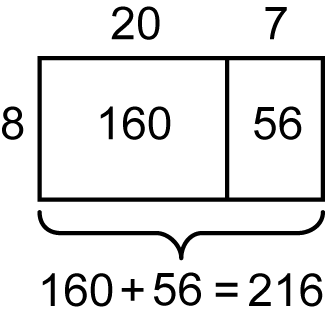 I - Worksheets – Students complete worksheets showing area model questions.InvestigationGW – Written ProblemsDistribute cards with written multiplication problems. Students work in pairs to solve the problems using the area model (on small whiteboards, paper).GW Writing Problems. Students write their own problems on a piece of paper, with the answer on the back (demonstrating the use of the area model). Students may roll dice to come up with initial multiplication algorithm that the problem will be based on.Assessment - Students complete worksheets based on the area model of multiplication.Whole class instruction and modelled activitiesArea model GW - Students roll dice to develop multiplication question (2 digit x 1 digit). Students model the algorithm using Base 10 blocks (as explicitly taught during modelled activities). Write the calculations required on a whiteboard/paper and place underneath the model. Check calculation with a calculator. Students use technology and take a photo of their models, then display in the class.GW or Independent. - Students develop their own area model as a strategy.  Using an area model, eg 27 × 8. Draw onto paper and display in the class. Check calculations with a calculator.I - Worksheets – Students complete worksheets showing area model questions.InvestigationGW – Written ProblemsDistribute cards with written multiplication problems. Students work in pairs to solve the problems using the area model (on small whiteboards, paper).GW Writing Problems. Students write their own problems on a piece of paper, with the answer on the back (demonstrating the use of the area model). Students may roll dice to come up with initial multiplication algorithm that the problem will be based on.Assessment - Students complete worksheets based on the area model of multiplication.Explicitly teach WC use mental and informal written strategies to multiply a two-digit number by a one-digit number, including: using an area model, eg 10 x 4 Watch video on you tube demonstrating the area model – 2 digit x 1-digithttps://www.youtube.com/watch?v=8LkEBiq3Xsg2. Use base 10 blocks to model the area model   Start with 14 made up of a 10 and a 4 units5 times (5x) means we need five (5) 14s.5 x 14 = (5 x 10) + (5 x 4)Metalanguage:groups of, rows of, lots of, totals, equals, makes, is the same as, factor, multiple, width, product, times, multiply, multiplied by, multiplication, multiplication facts, tens, ones, double, area LEARNING SEQUENCEExtensionLate S2 or Early S3ExtensionStudents create multiplication area models showing 2-digit x 2-digit questions.ExtensionStudents create multiplication area models showing 2-digit x 2-digit questions.Explicitly teach WC use mental and informal written strategies to multiply a two-digit number by a one-digit number, including: using an area model, eg 10 x 4 Watch video on you tube demonstrating the area model – 2 digit x 1-digithttps://www.youtube.com/watch?v=8LkEBiq3Xsg2. Use base 10 blocks to model the area model   Start with 14 made up of a 10 and a 4 units5 times (5x) means we need five (5) 14s.5 x 14 = (5 x 10) + (5 x 4)Metalanguage:groups of, rows of, lots of, totals, equals, makes, is the same as, factor, multiple, width, product, times, multiply, multiplied by, multiplication, multiplication facts, tens, ones, double, area EVALUATION & REFLECTIONWere the students engaged in learning?Were resources appropriate/easily available?Did group work allow for differentiation?Were students able to reflect on their learning?